Муниципальное дошкольное образовательное учреждение № 34 г. Рыбинск Конспект занятия по Основам Безопасности  Жизнедеятельности с детьми старшего дошкольного возраста по теме:« Путешествие по стране сказок»  - квест – играОбразовательная область: «Социально – коммуникативное развитие»Раздел программы: «Безопасность в общении»Составила воспитатель: С.А. РазумоваРазвивающие задачи: - Развивать связную речь, аргументировать своё мнение;Образовательные задачи:
– научить разбираться в ситуации, которая несёт в себе опасность, правильно реагировать в таких случаях;- создать условия для осмысления и применения знаний о правах человека;Воспитательные задачи:- воспитывать чувство ответственности, умение правильно вести себя в трудной ситуации.Материал:Почтовый ящик, письмо, картинки к сказкам (1 смотреть в приложении), ребусы (можно использовать с картинками), картинки к сказкам (2), шапочки: Буратино, лисы, кота, поросят, загадки, угощение.1.Мотивационно – ориентировочный этапПедагог обращает внимание воспитанников на почтовый ящик, который находится в группе. В нём находится письмо, в котором сказочные герои просят помочь разобраться в ситуации. Но для этого надо собрать картинку, которая состоит из нескольких частей. Чтобы её собрать надо выполнить задания. – Вы готовы помочь героям?2.Поисково - практический этап.1 задание – отгадать ребус, а нём отгадка для каждой команды – назвать сказку по ключевому слову – для каждой команды своё заданиеКонфета, лампа, юла, часы, игла, кит (ответ: «Золотой ключик, или Приключения Буратино»)Гриб, усы, санки, игрушки (ответ: «Гуси – лебеди»)Пингвин, осёл, рукавичка, облако, сапог, ягода, танк, апельсин (ответ: «Три поросёнка»Воспитатель спрашивает детей, как называются сказки. Дети аргументируют своё предположение. Далее предлагается обсудить: какие права нарушены, что герои сделали неправильно, опрометчиво.1.Буратино доверяет лисе Алисе и коту Базилио свои золотые монеты2.Сестра оставила младшего брата одного, нарушив наказ родителей3.Поросята шалили, беспечно вели себя на улице, в природеВсе участники внимательно слушают друг друга, помогают и дополняют своих товарищей. Педагог предлагает обыграть эти эпизоды.2 задание – найти следующую часть картинки по начальным буквамДети высказали свои предположения: В ведре, в сундуке, у окна находятся вторые части картинки.1 команде назвать сказки, где герои ведут себя неосторожно при общении с незнакомыми («Красная шапочка», «Колобок», «Сказка о семи богатырях», «Кот, петух и лиса» и другие).2 команде – обыграть ситуации, где подошёл незнакомый на улице.3 команде  - рассказать о правилах поведения в лесу, на природе.3 задание – решить ребусы, чтобы получить 3 часть картинки.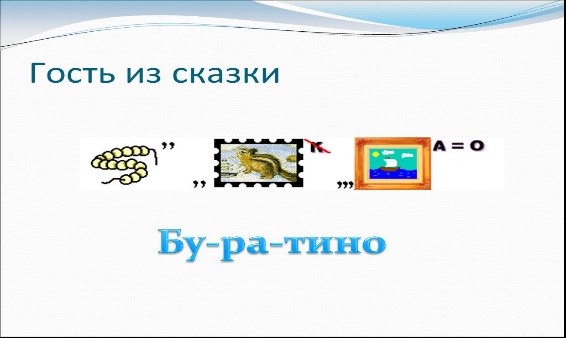 -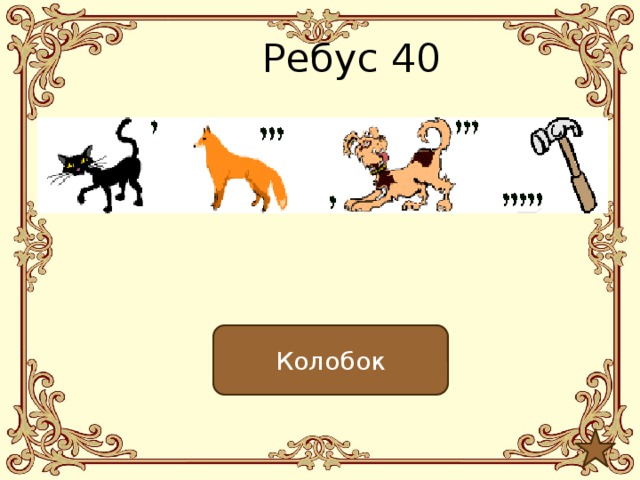 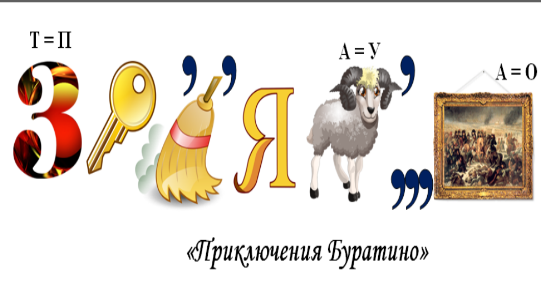 Участники получают 3 часть картинки и переходят к выполнению последнего задания.4 задание отгадать загадки:Бабке Ёжке птицы служат —
Над деревней стаей кружат.
Ищут маленьких ребят,
Утащить их в лес хотят.
(Гуси-лебеди)Был он сделан из полена,
И в каморке с папой жил.
А вот нос его, наверно,
Самым длинным в мире был.
(Буратино)Волк зубастый нам не страшен,
Крепки стены в доме нашем.
В этом доме старший брат
Приютить был младших рад.
(Три поросенка)Воспитатель раздаёт командам 4 часть картинки , предлагает склеить её.Далее воспитатель предлагает отправить полученные (склеенные картинки) сказочным персонажам. Кладёт картинки в почтовый ящик и говорит детям, что в почтовом ящике лежит угощение от сказочных героев.Рефлексивно –оценочный этап.Детям предлагается сравнить настроение персонажей, чьи права были нарушены, а также своё настроение, когда они обыгрывали персонажей, ситуации, а также настроение героев в конце сказки. Подводит к выводу о том, как важно для человека, чтобы его права не нарушались. Важно, чтобы дети научились себя правильно вести и действовать в различных ситуациях. Обращает внимание детей, что они были сплочёнными, помогали друг другу и правильно выполнили все задания.Приложение1.11   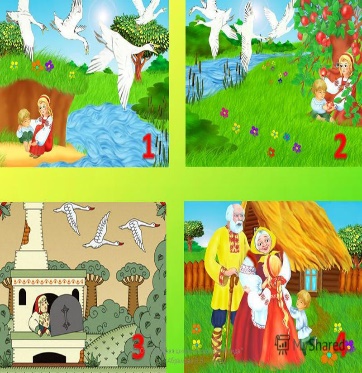 2          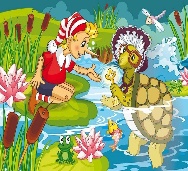 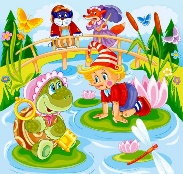 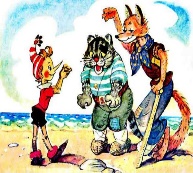 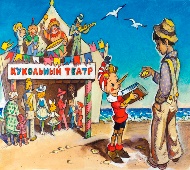  3 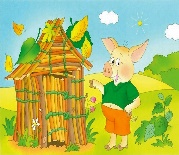 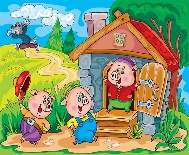 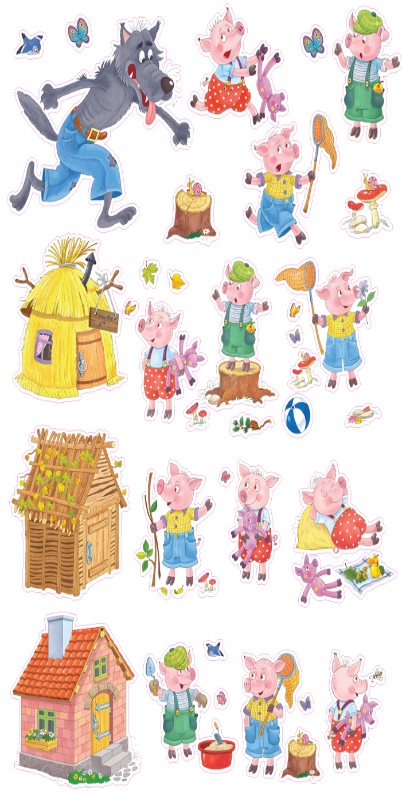 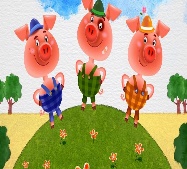 1.2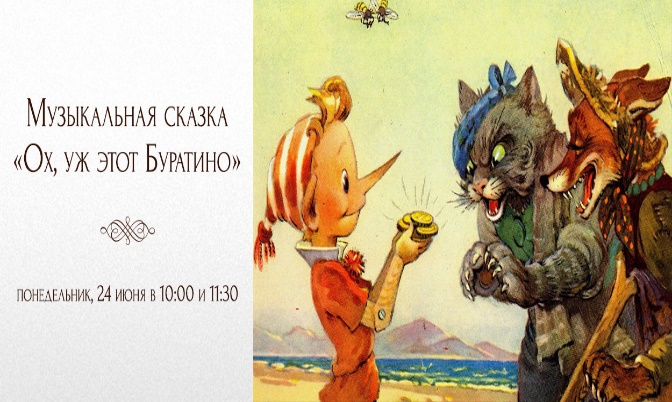 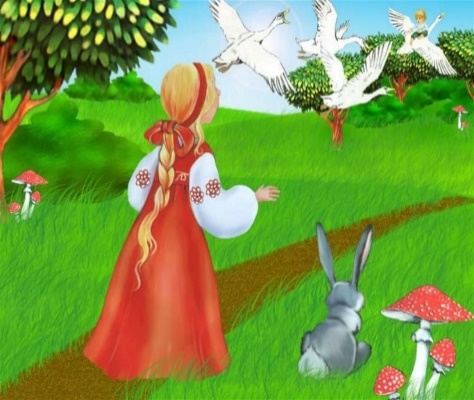 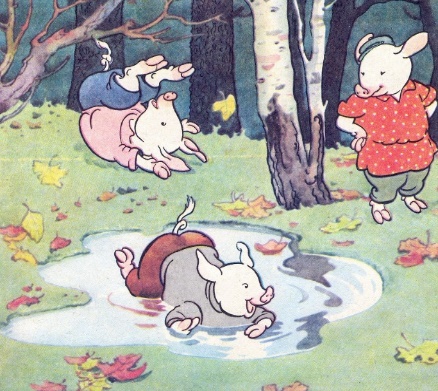 Муниципальное дошкольное образовательное учреждение № 34 г. Рыбинск Конспект занятия по Основам Безопасности  Жизнедеятельности с детьми старшего дошкольного возраста по теме:«В стране дорожных знаков»  - квест – играОбразовательная область: «Социально – коммуникативное развитие»Раздел программы: «Безопасность на улице»Составила воспитатель: С.А. РазумоваРазвивающие задачи:- систематизировать и дополнить знания о дорожных знаках и их назначении;- познакомить с группами, на которые делятся знаки;Образовательные задачи:- учить анализировать ситуации, выявлять суть проблемы, при помощи педагога определять пути её решения;Воспитательные задачи:- формировать умение выбирать признак классификации, распределять объекты по группам в соответствии с заданным признаком.Материал:Ноутбук (можно иллюстрации с изображением жителей Цветочного города), воздушный шарик, записка, сюжетные картинки, иллюстрированные файлы по теме «В стране дорожных знаков».Мотивационно – ориентировочный этапПроблемная ситуация.В шарике записка. «Жителям Цветочного города предлагается игра по правилам дорожного движения. Но чтобы её получить , надо выполнить задания. В конце всех пройденных этапов будет сюрприз!»Незнайка просит помочь ему получить игру «Правила дорожного движения». Эту игру он хочет подарить своим друзьям из Цветочного города : Гуньке, Кнопочке, Гусле, Тюбику, Пульке, Цветику, Сиропчику, Винтику, Шпунтику, Пончику, Пилюлькину, Торопыжке, Ворчуну, Молчуну, Растеряйке, Авоське, Небоське, Стекляшке. Все его друзья хотят научиться избегать опасных ситуаций, но они не знают правил дорожного движения.Беседа «Как помочь жителям «Цветочного города и Незнайке?»А).Педагог предлагает рассмотреть сюжетные картинки, рассказать, что на них изображено(примеры сюжетов: пешеходы стоят у дороги, не знают где перейти; водитель заехал в тупик; дети бегут через дорогу из школы домой, им навстречу едет машина; машина застряла в яме, образовавшейся в результате ремонта дороги).-Почему возникли все эти ситуации на дороге?Педагог подводит детей к выводу, что на этих картинках нет дорожных знаков, регулирующих движение на дорогах.-Хотите научить  Незнайку и его друзей правилам дорожного движения ?Таким образом, педагог подводит детей к цели:  научим Незнайку и его друзей правилам дорожного движения.Предполагаемые ответы: разделиться на команды, быть дружными, смелыми, помогать друг другу.Практический этапБ).На слайде изображение классификации дорожных знаков. Дети называют, какие бывают виды дорожных знаков ( предупреждающие, предписывающие, запрещающие, приоритете, сервиса, информационно – указательные, дополнительной информации ).Команды выбирают по листу – заданию – рассказывают о дорожных знаках ( 1 команда - запрещающие знаки, 2 команда – предупреждающие знаки, 3 команда – предписывающие знаки ).На экране появляются герои Цветочного города – друзья Незнайки.В).Далее командам предлагается подвижно –дидактическая игра «Инспектор ДПС и водители» - выбирается победитель.Г).Затем проводится игры «ДА – НЕТ», «В слова».Педагог обращает внимание детей, что они познакомили жителей Цветочного города и Незнайку с предупреждающими , предписывающими и запрещающими знаками. Т. е. каждая команда выполнила задание и получает по одной картинке для игры – викторины ( т.е. игроки  собирают игру – викторину).Далее продолжается работа в группах.Д).Каждой команде предлагается собрать по 2 разрезные  картинки.Все участники проверяют правильность выполнения задания, объясняя свой выбор. Е).Далее проводится игра – аттракцион  «Внимание, пешеход!» Подводятся итоги и участникам выдаются по второй картине к игре – викторине (если 3 команды, то картинок должно быть 6).Ж). Командам предлагается выполнить задание (за столами)1- «Раздели объекты на группы».2- «Кто на чём поедет?»3- «Кто забыл правила?»Каждая команда объясняет свой выбор.З). Педагог вносит плакат и предлагает по выбору назвать классификацию знаков.Воспитатель раздаёт следующие картинки викторины.И). РебусыКоманды могут помогать друг другу.Воспитатель выдаёт картинки ,и дети  собирают в единую игру все картинки –призы.Рефлексивно оценочный этапПедагог предлагает вспомнить и рассказать, какие задания дети выполняли, чтобы помочь Незнайке. Что им было трудно выполнить, как они справлялись с трудностями. Обращает внимание на сюрприз, который они получили при выполнении всех заданий.Последующая работаПроводится игра – викторина по теме «Дорожное движение».ПриложениеА). тупик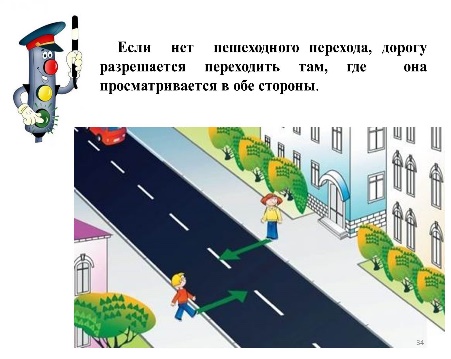 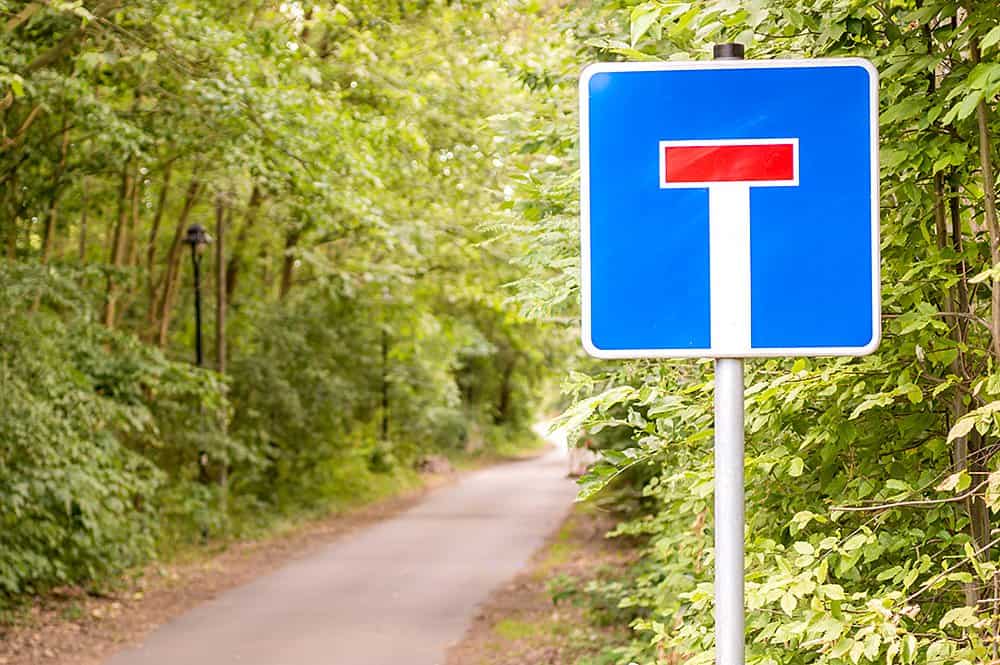 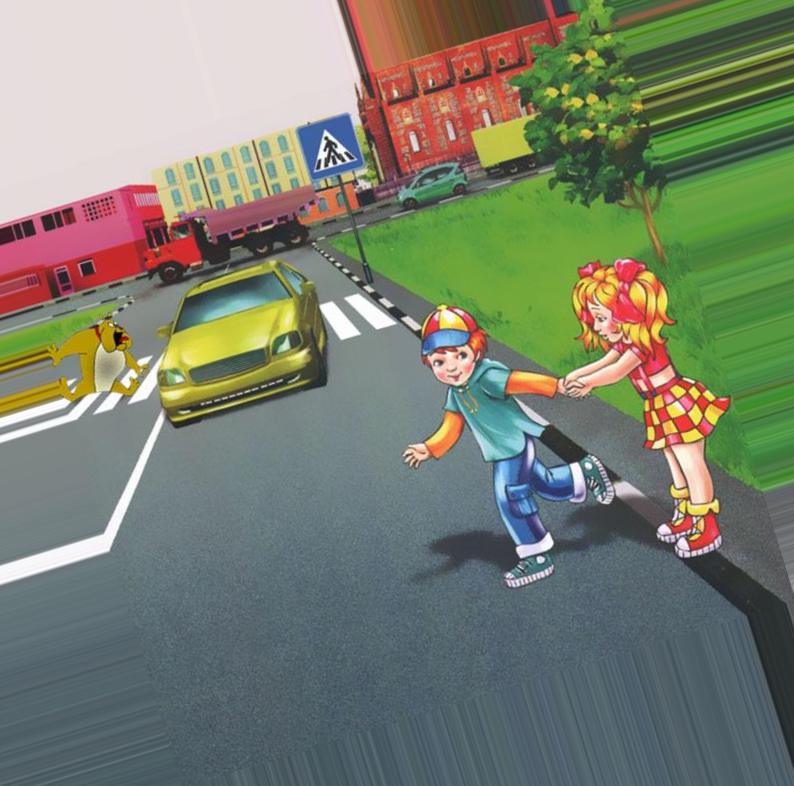 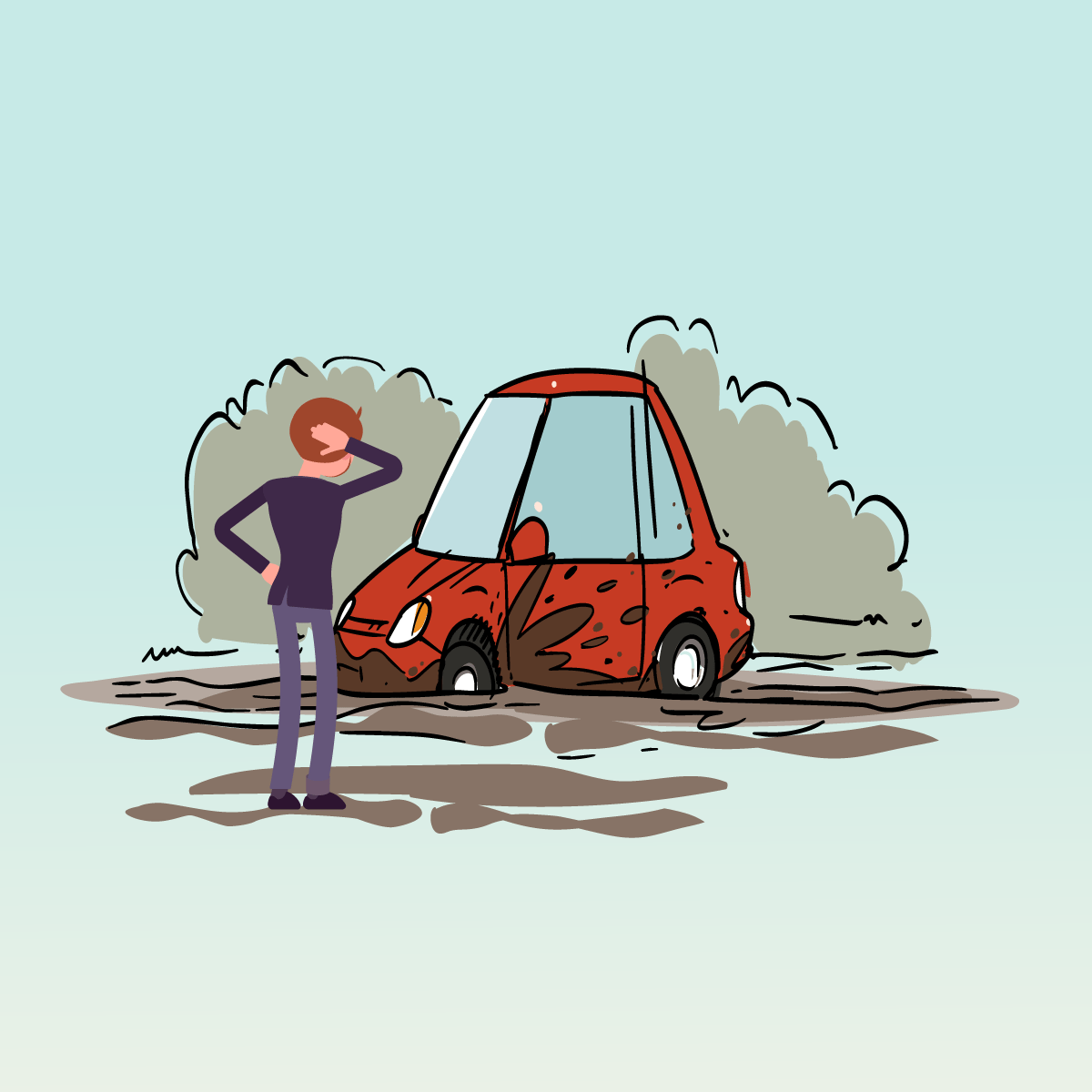 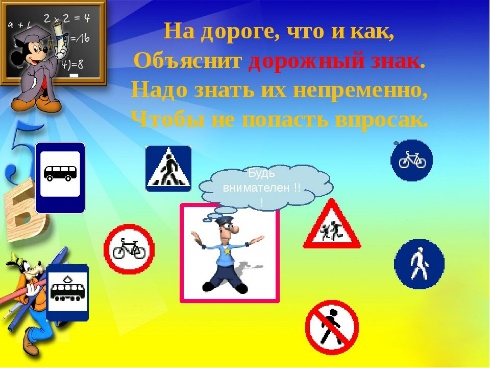 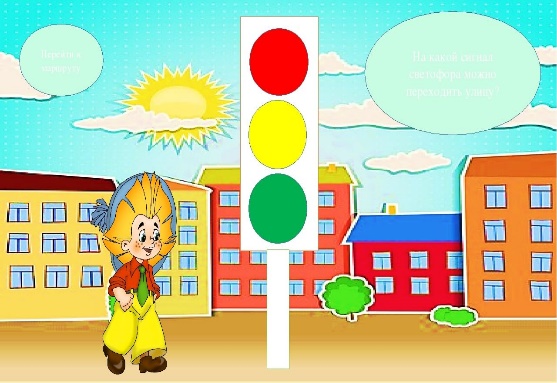 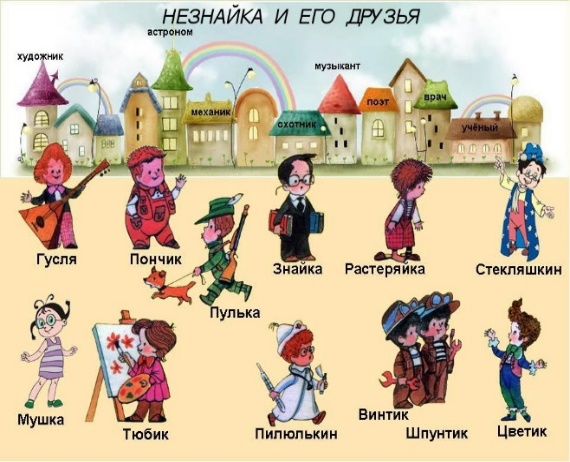 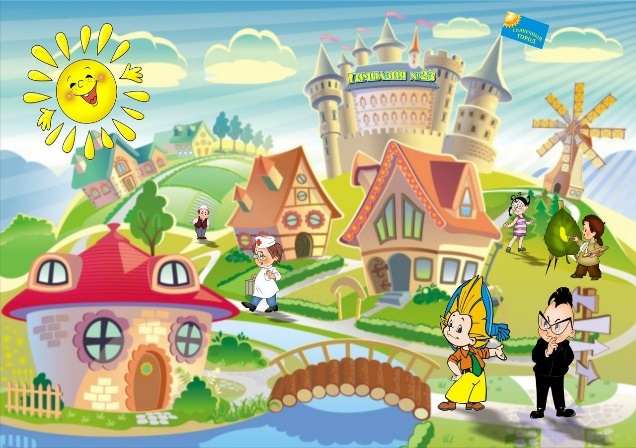 Б).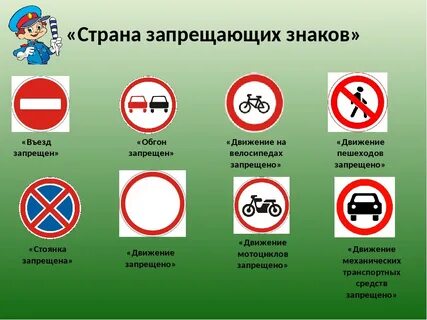 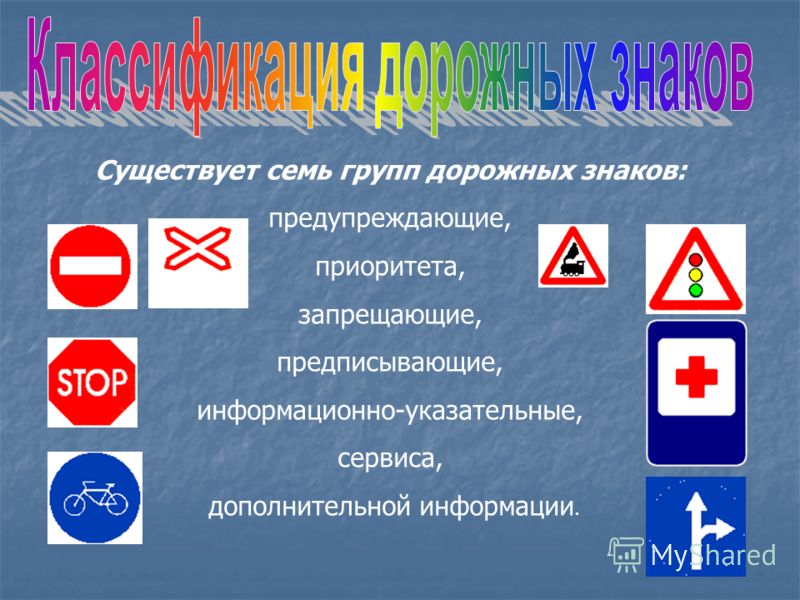 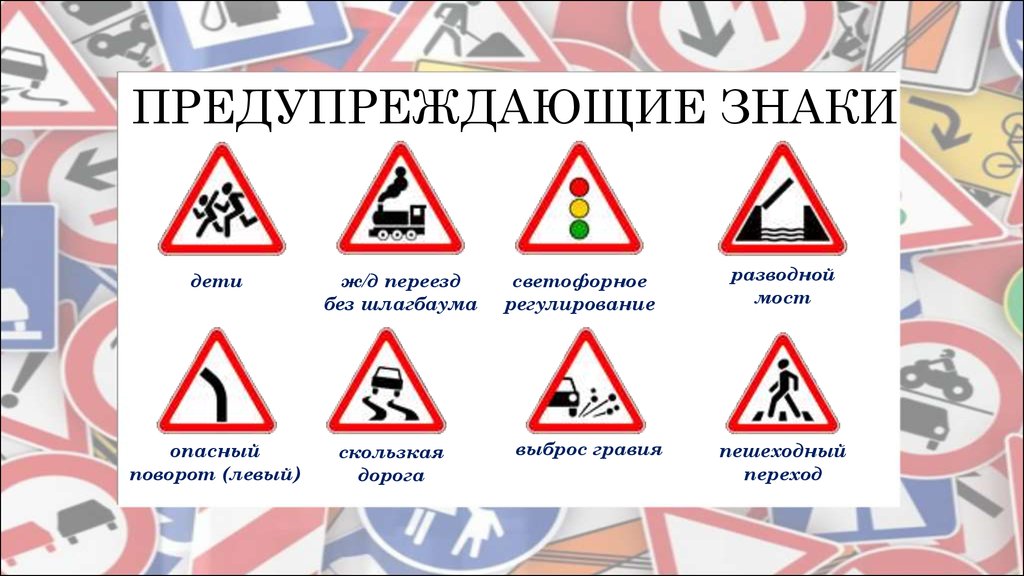 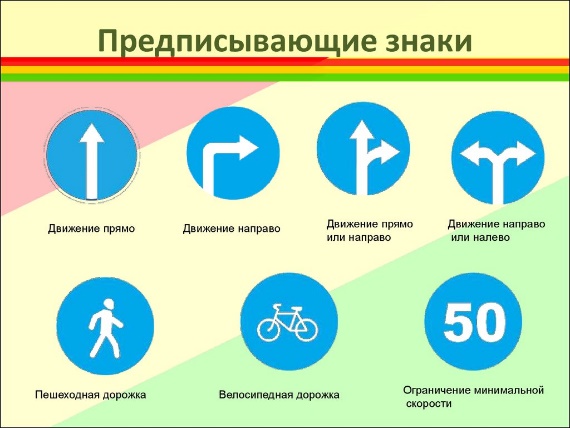 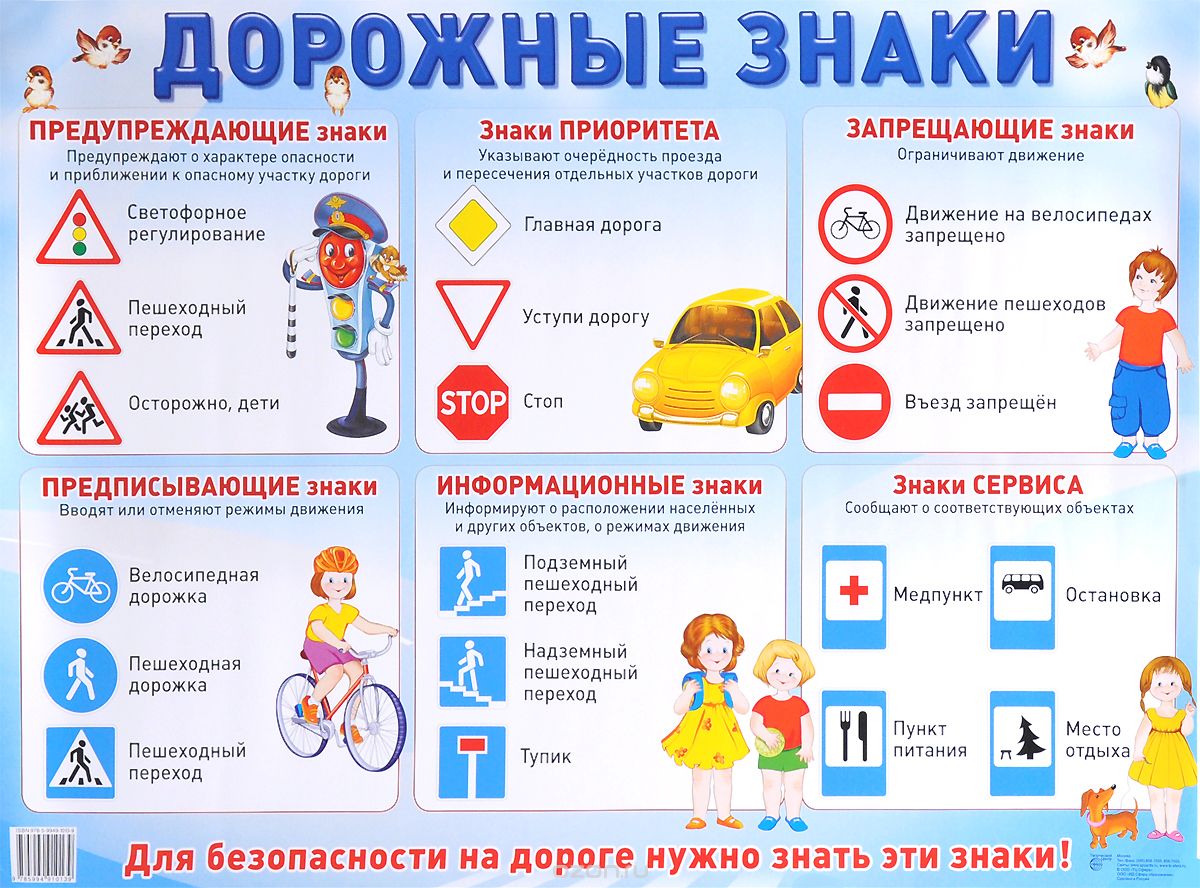 В).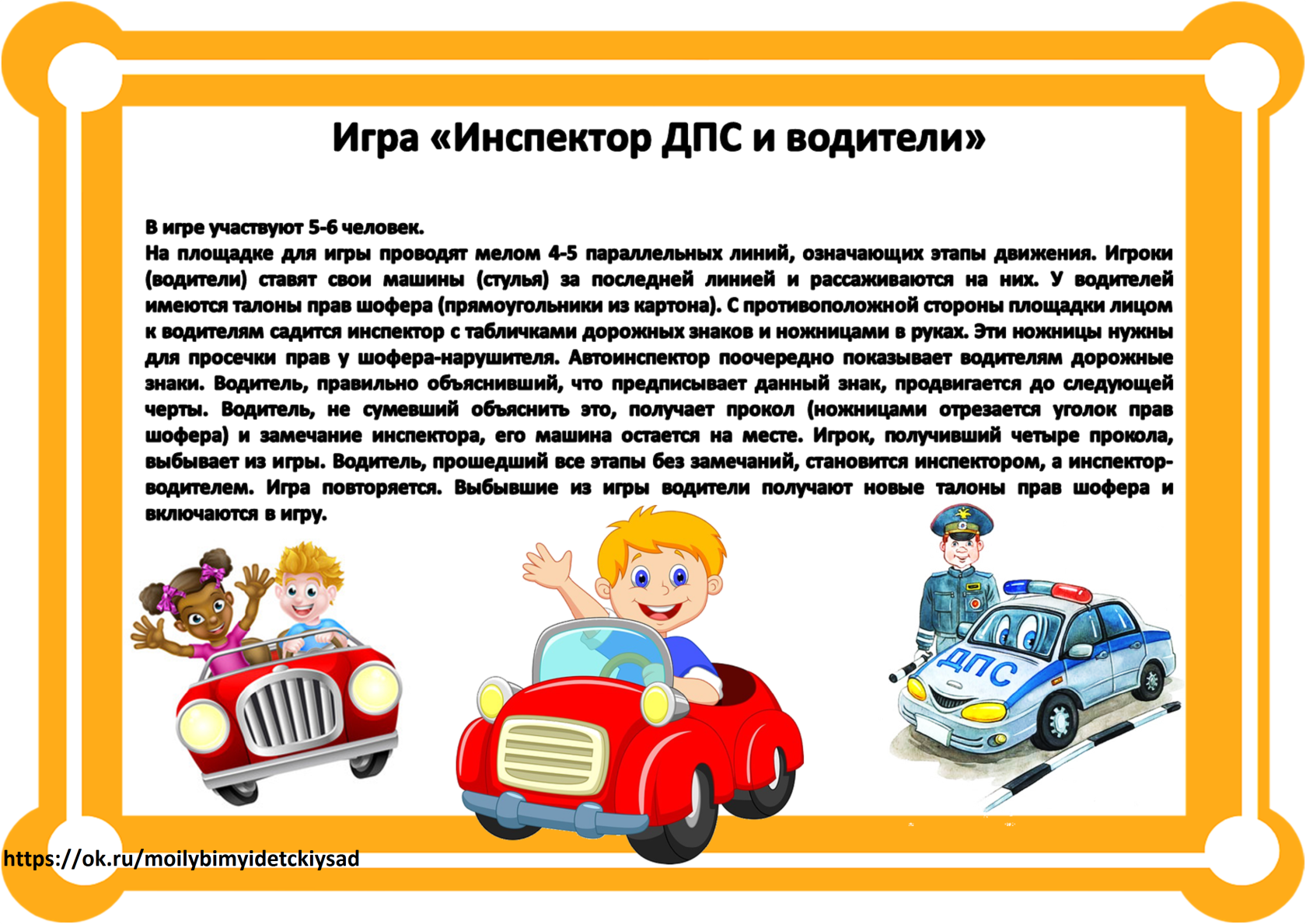 Г),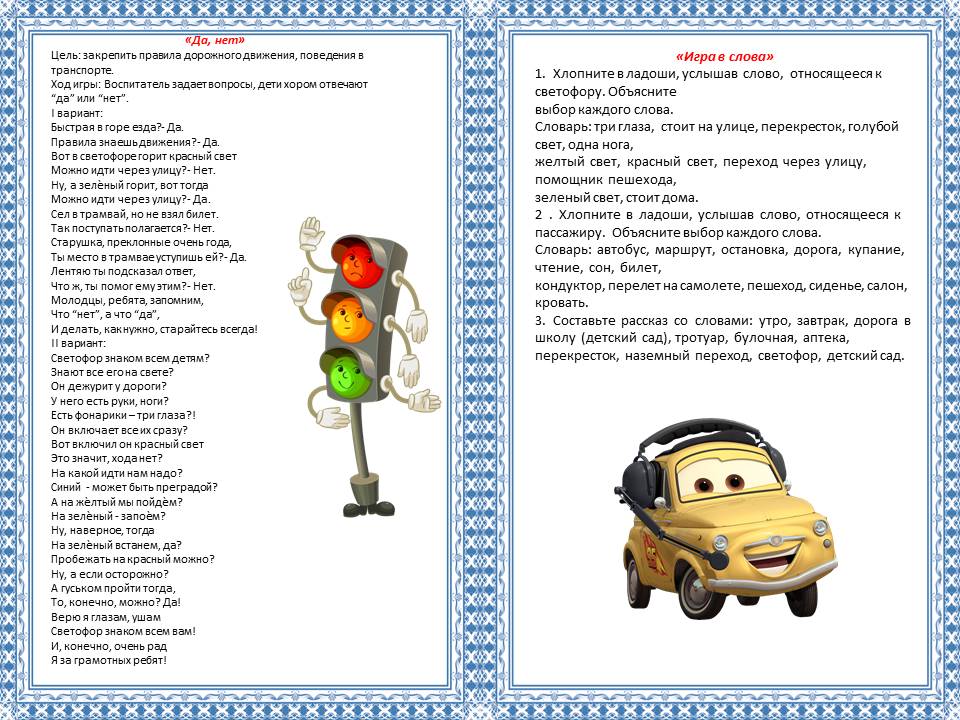 Д).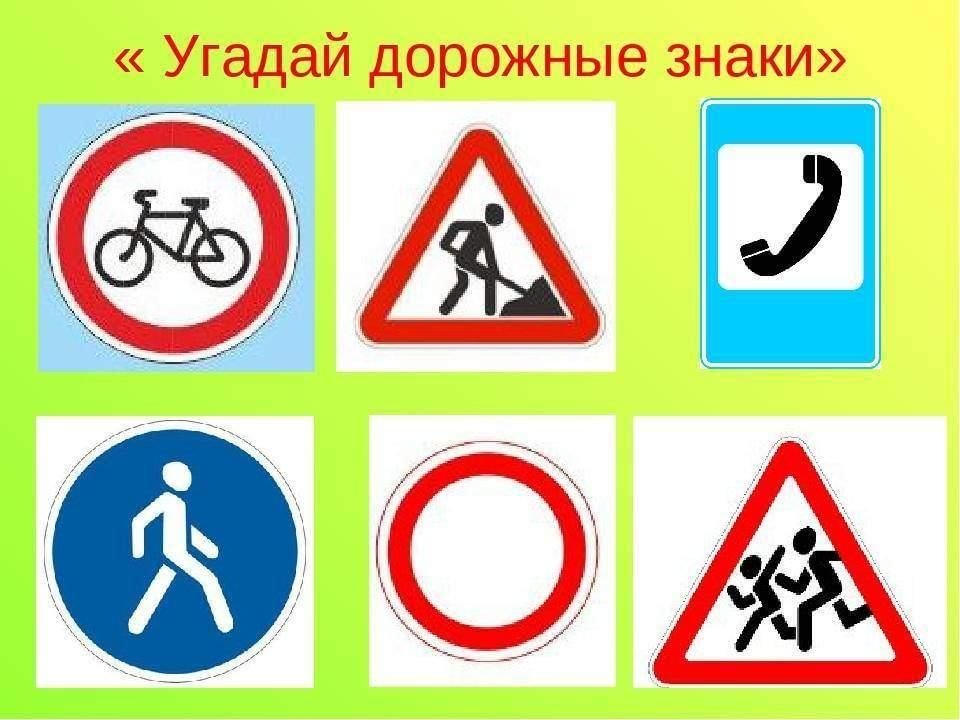 Е).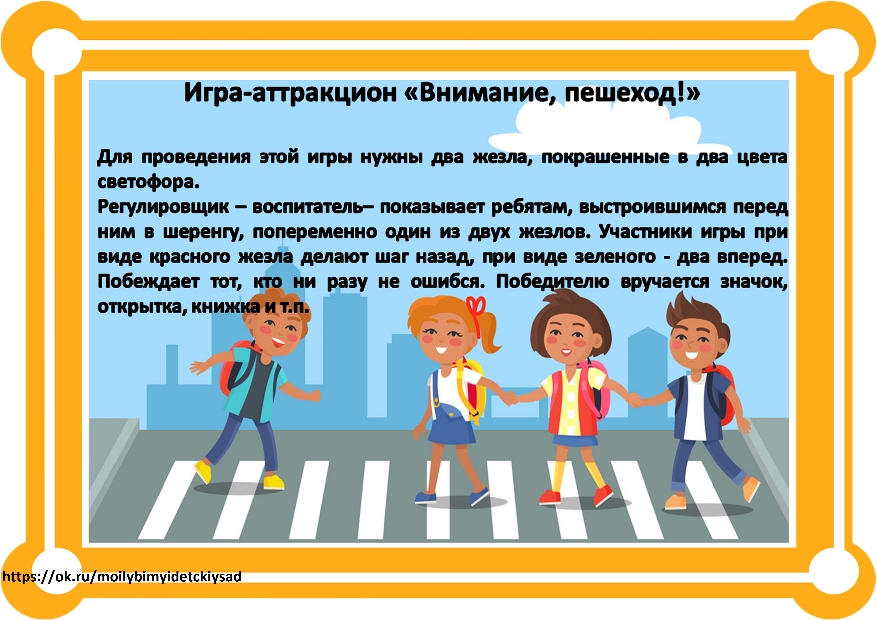 Ж). 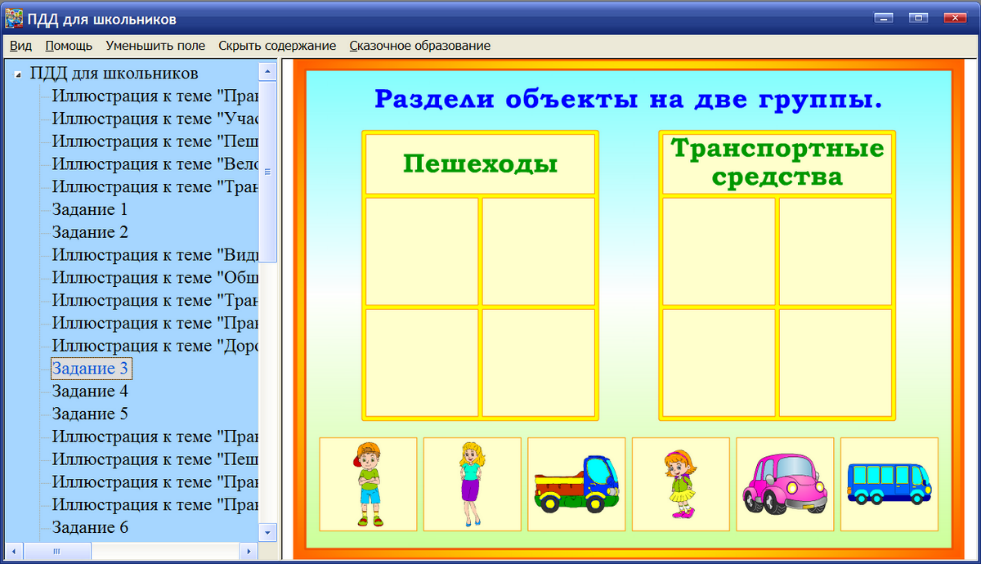 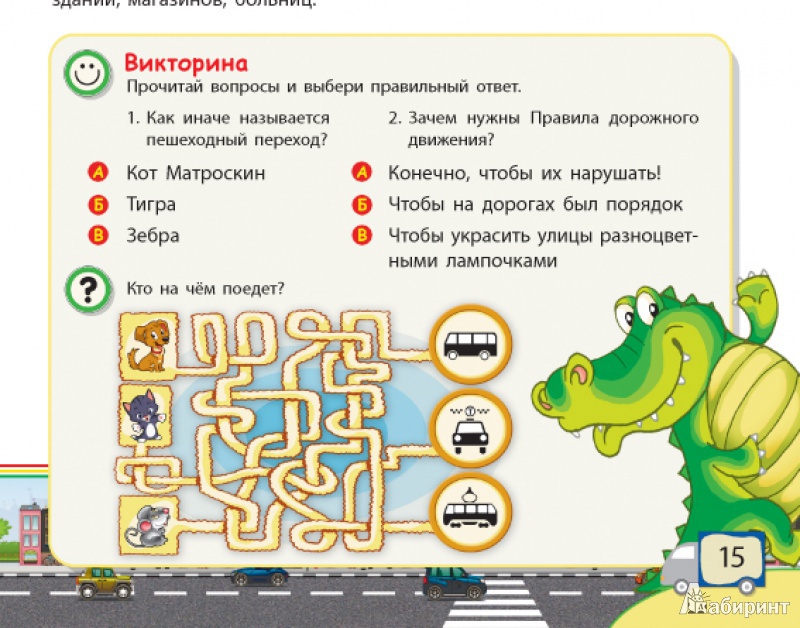 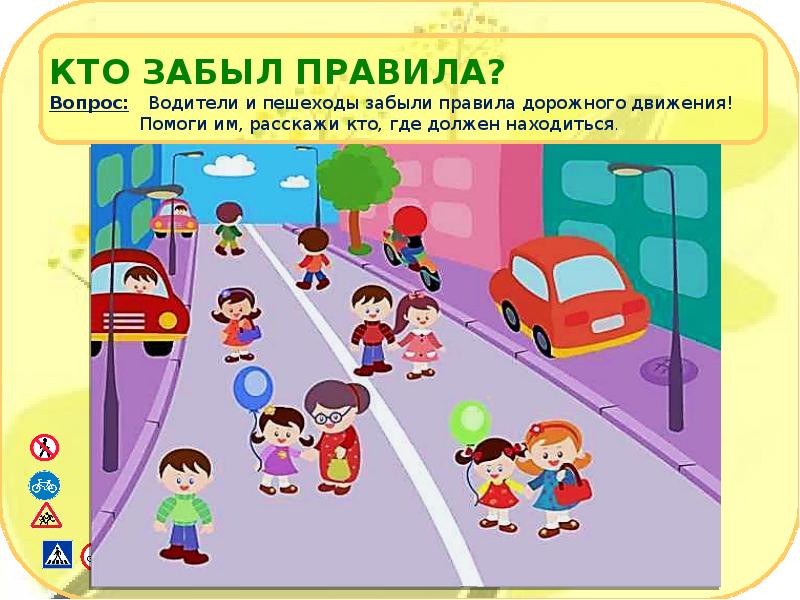 З).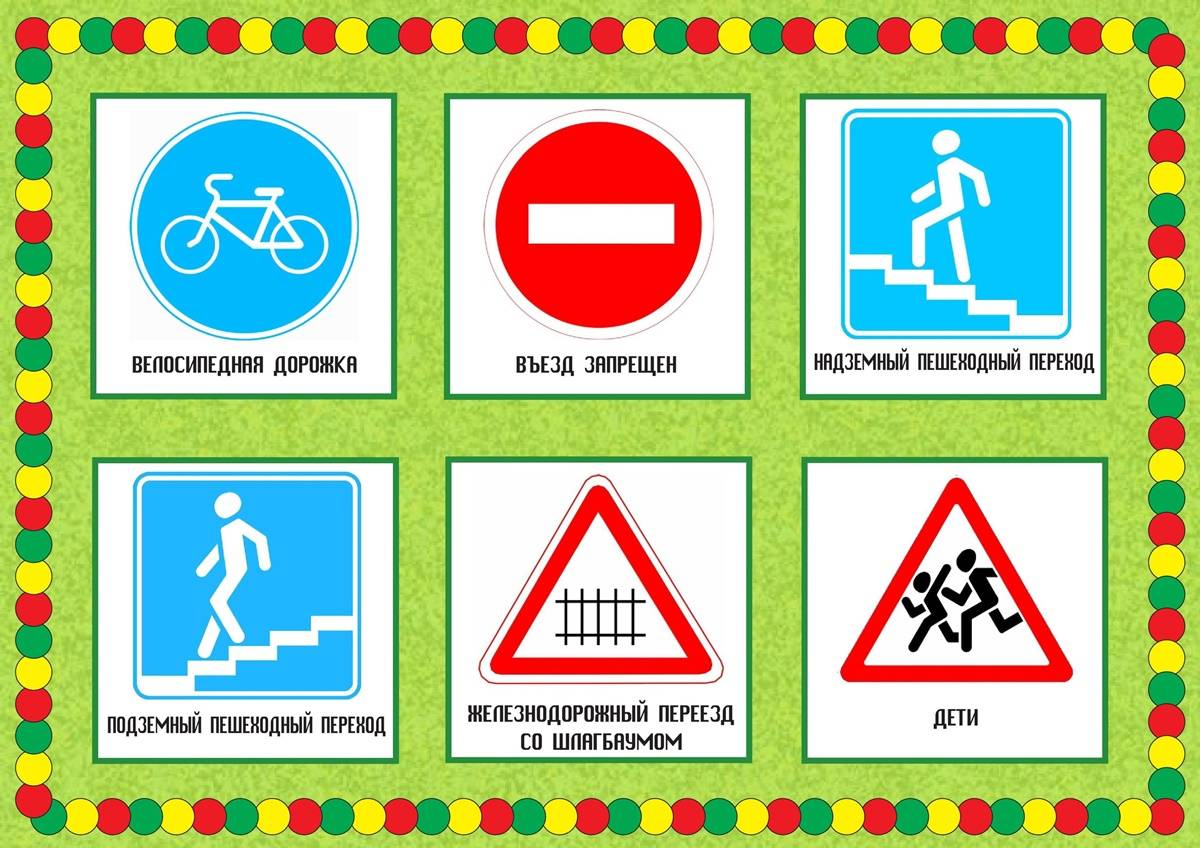 И). 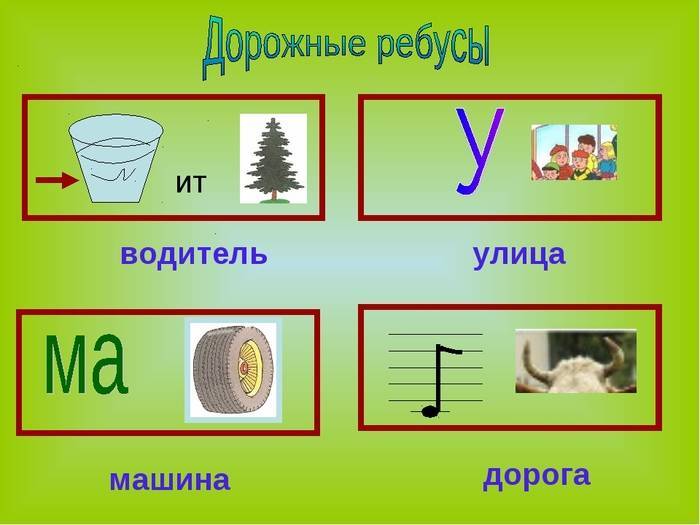 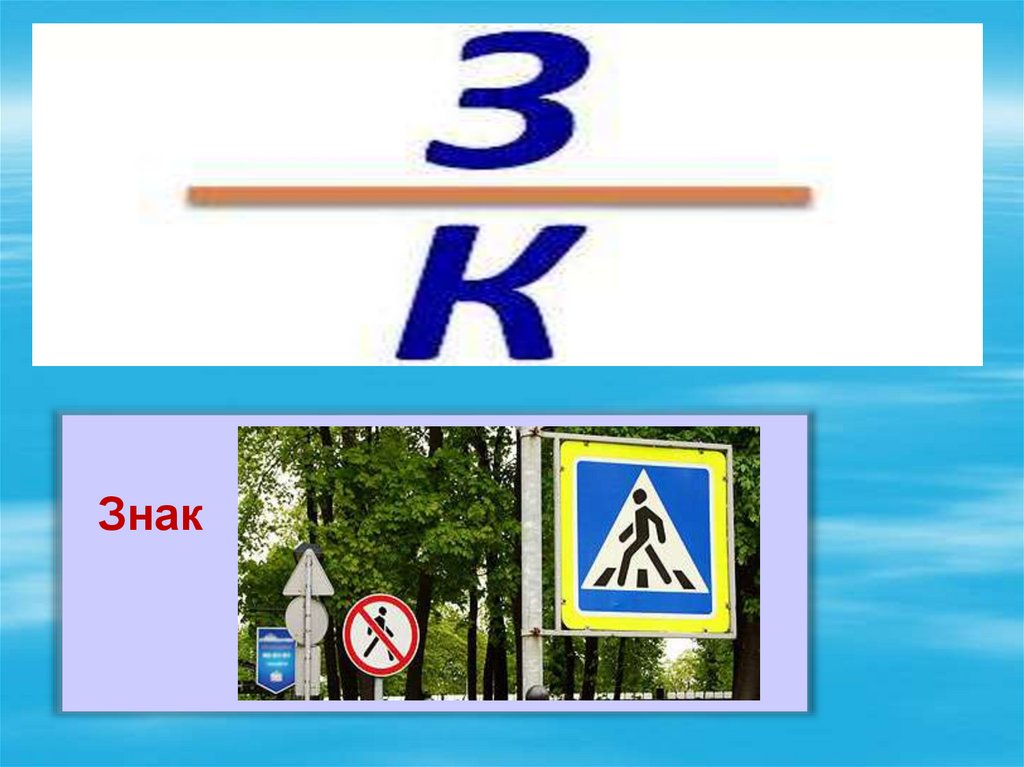 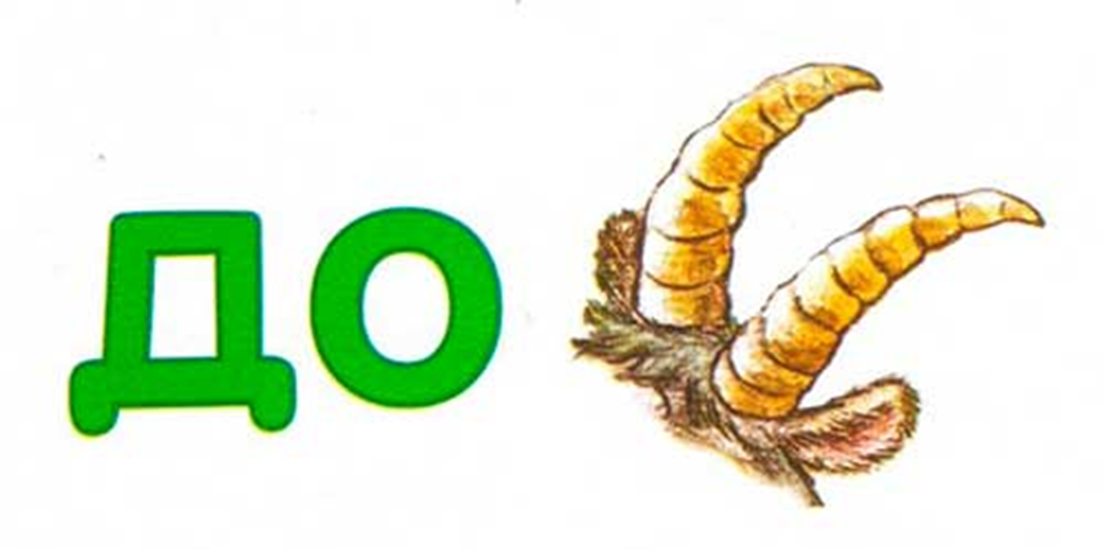 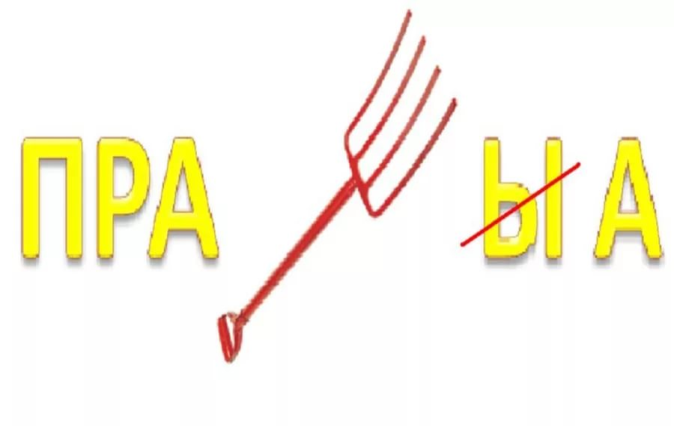 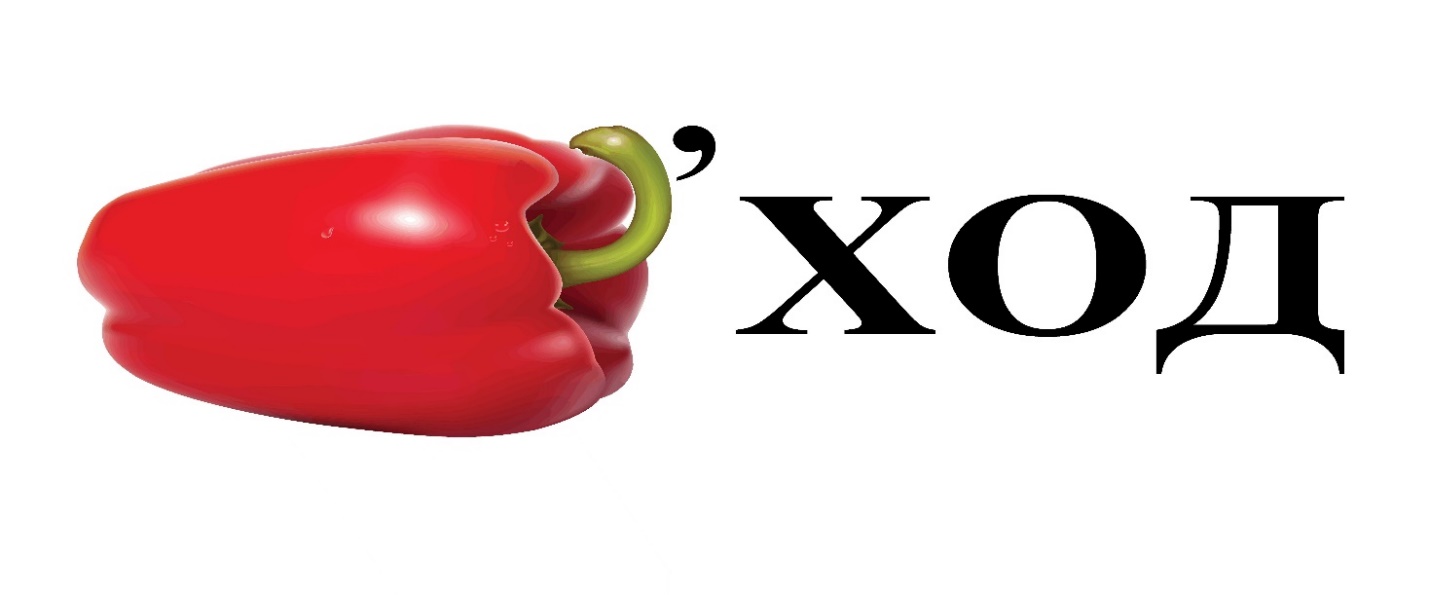 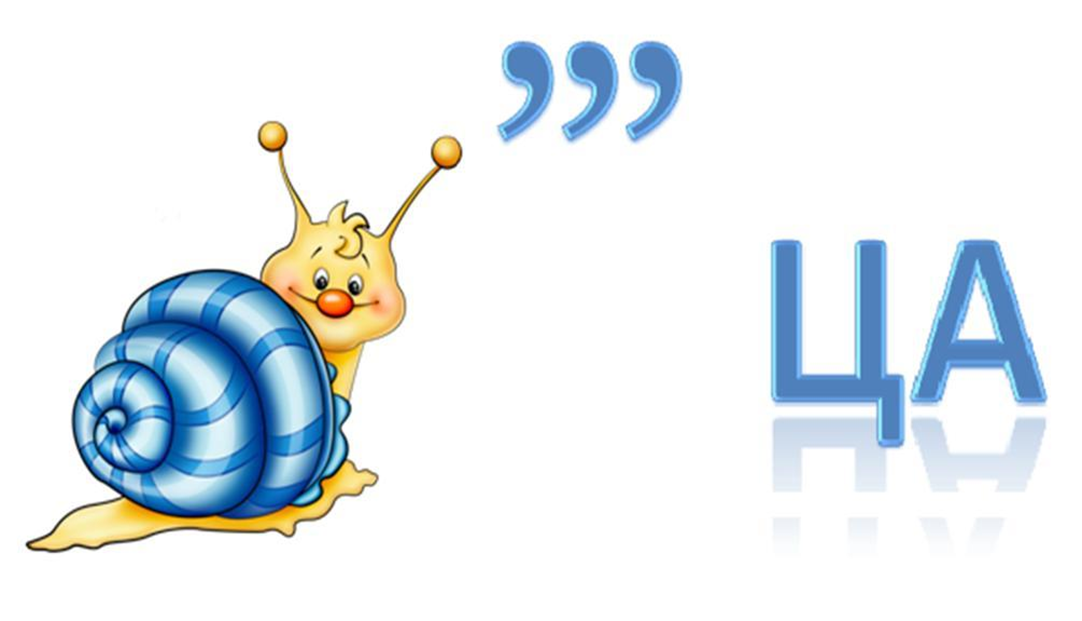 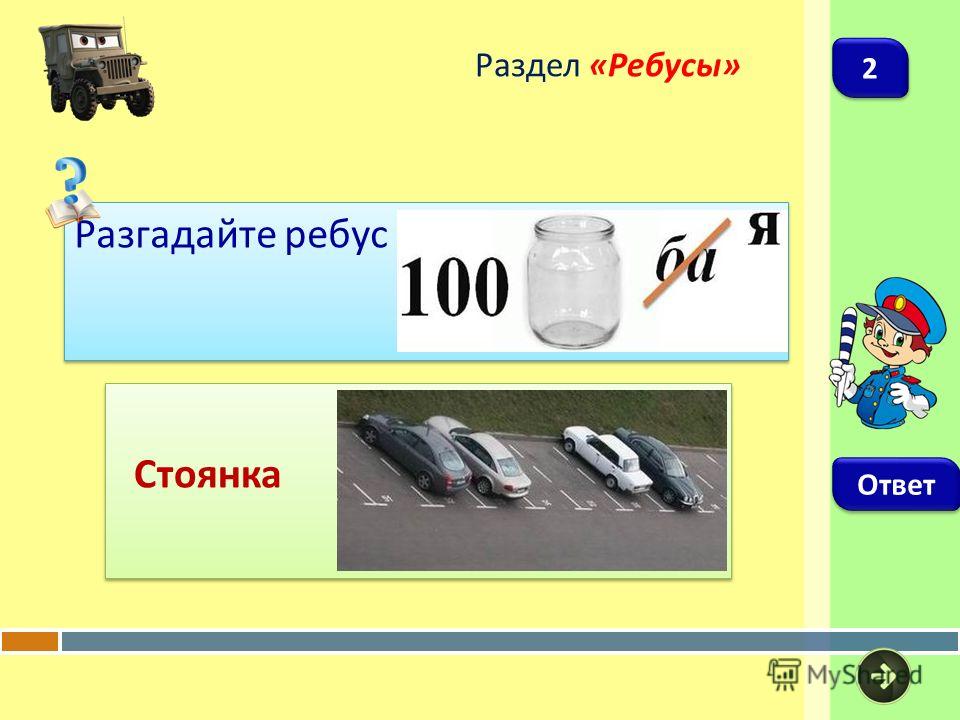 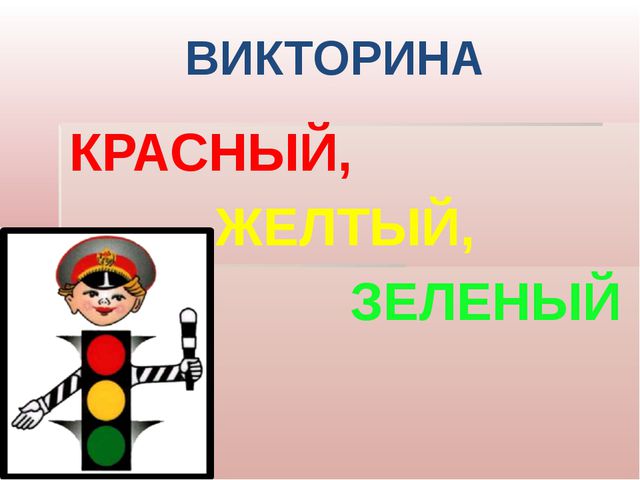 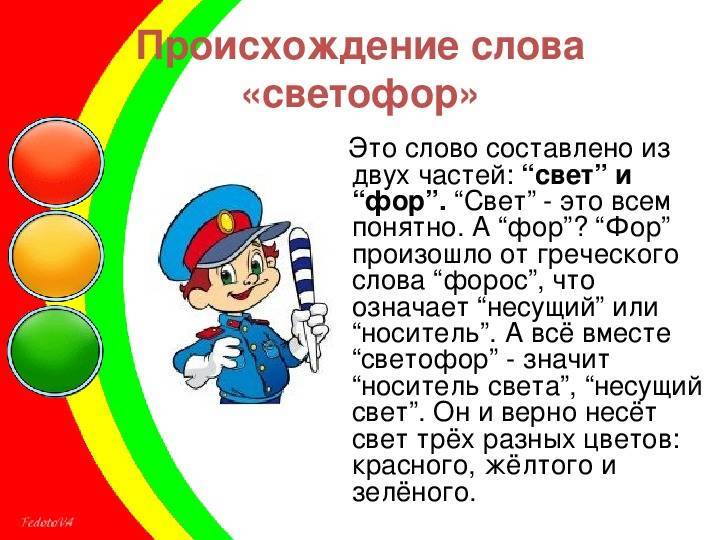 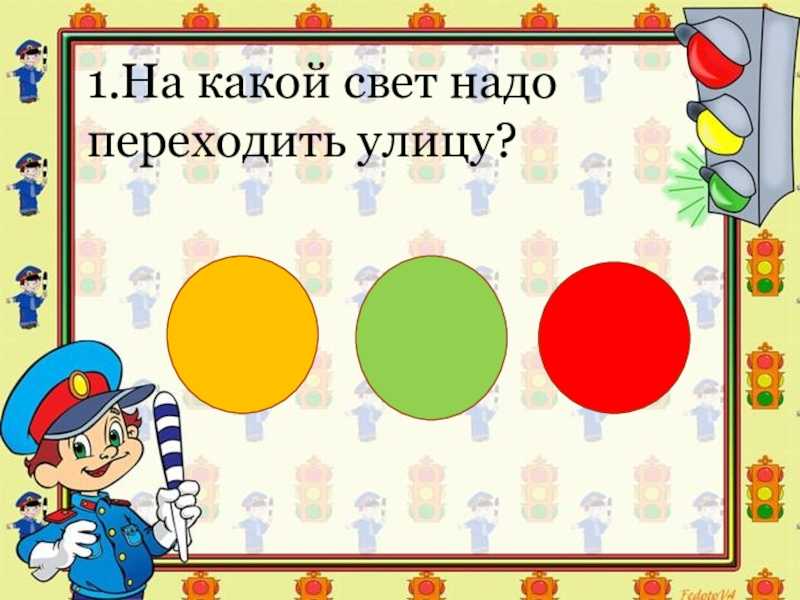 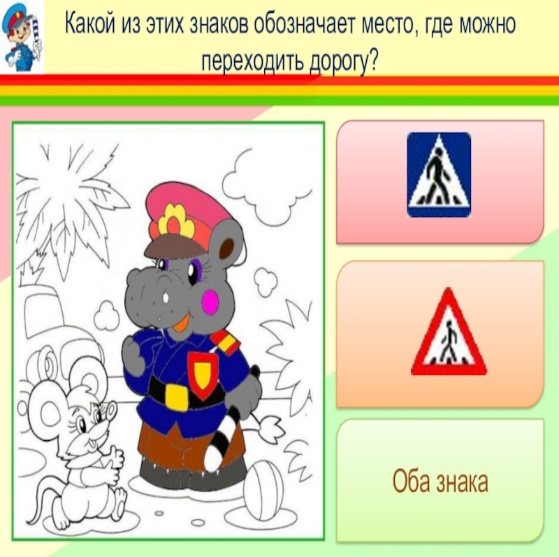 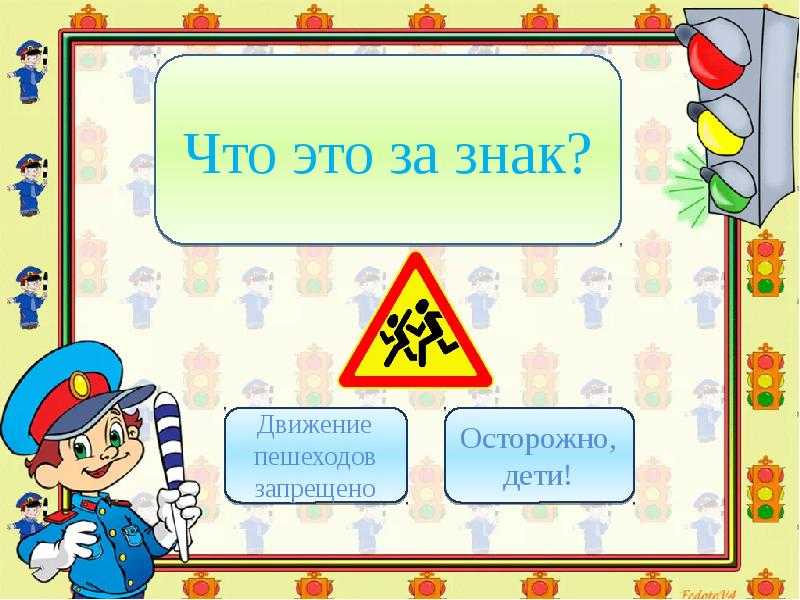 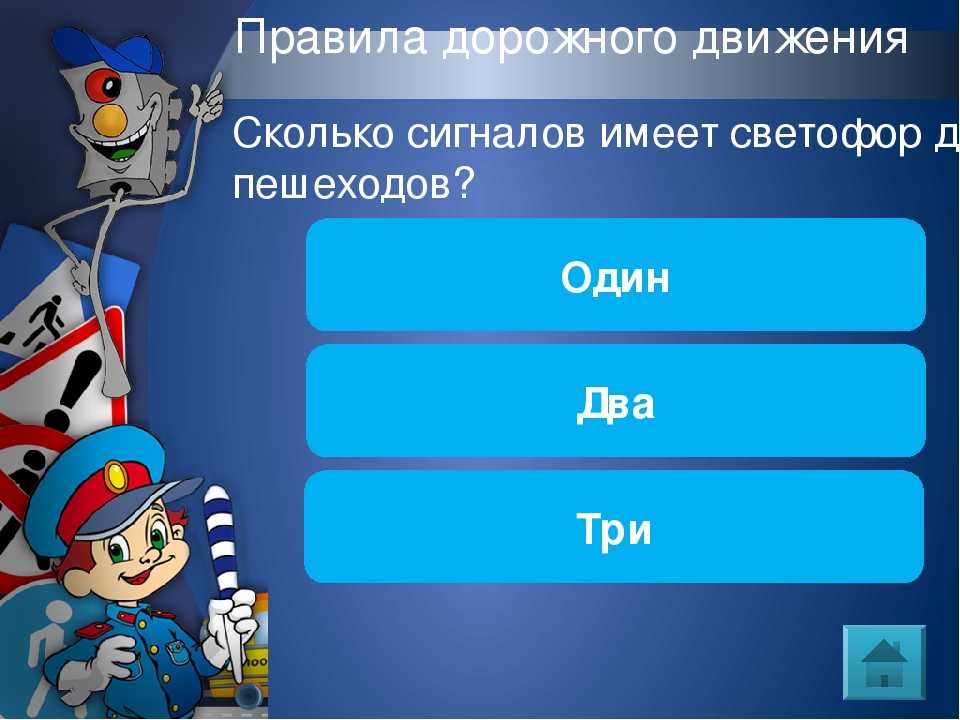 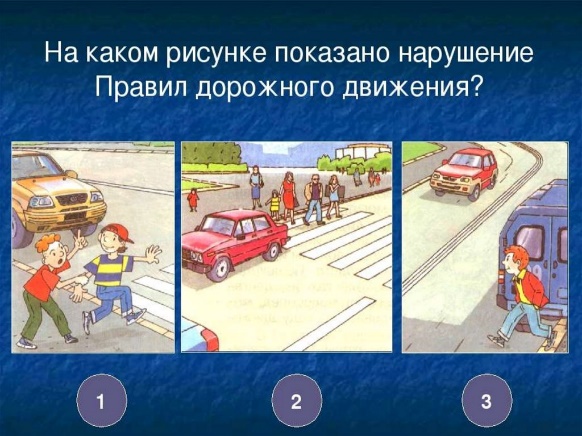 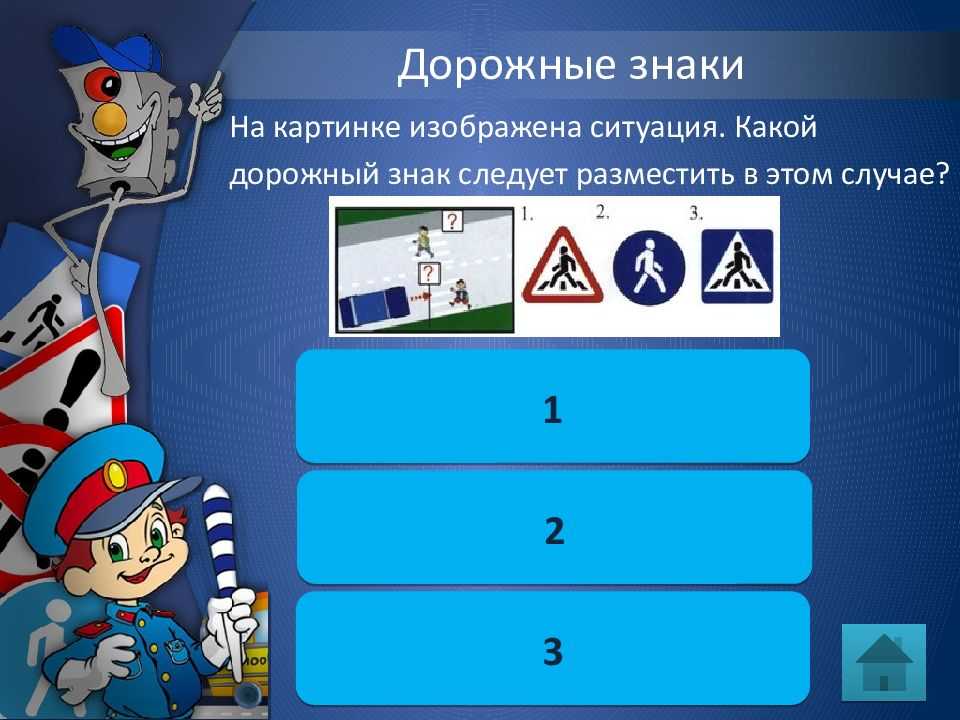 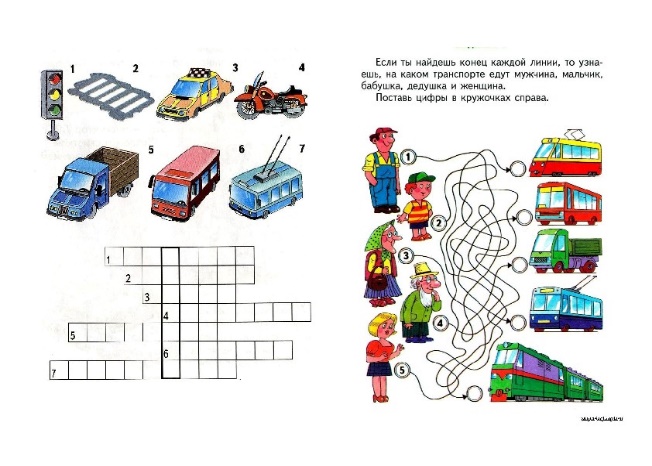 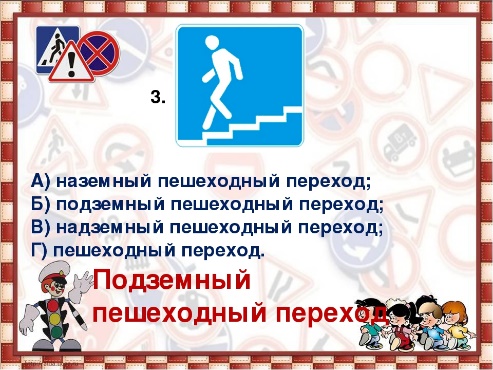 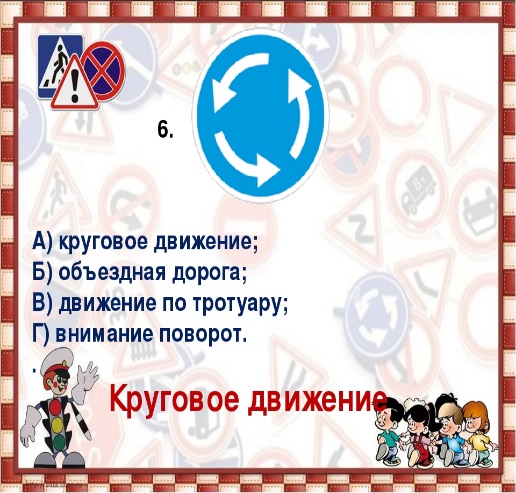 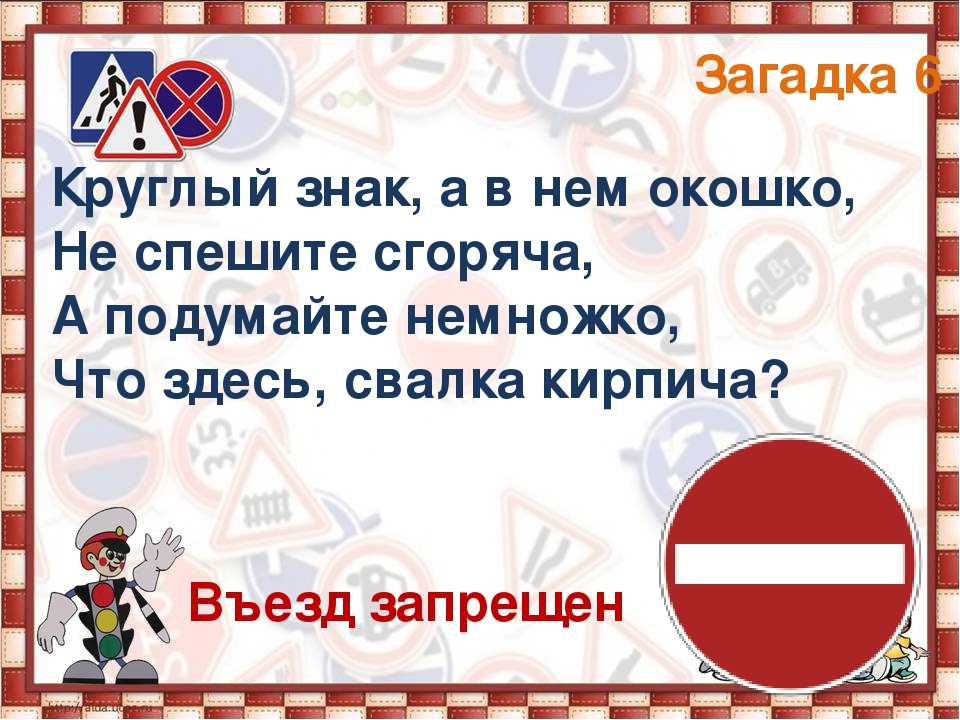 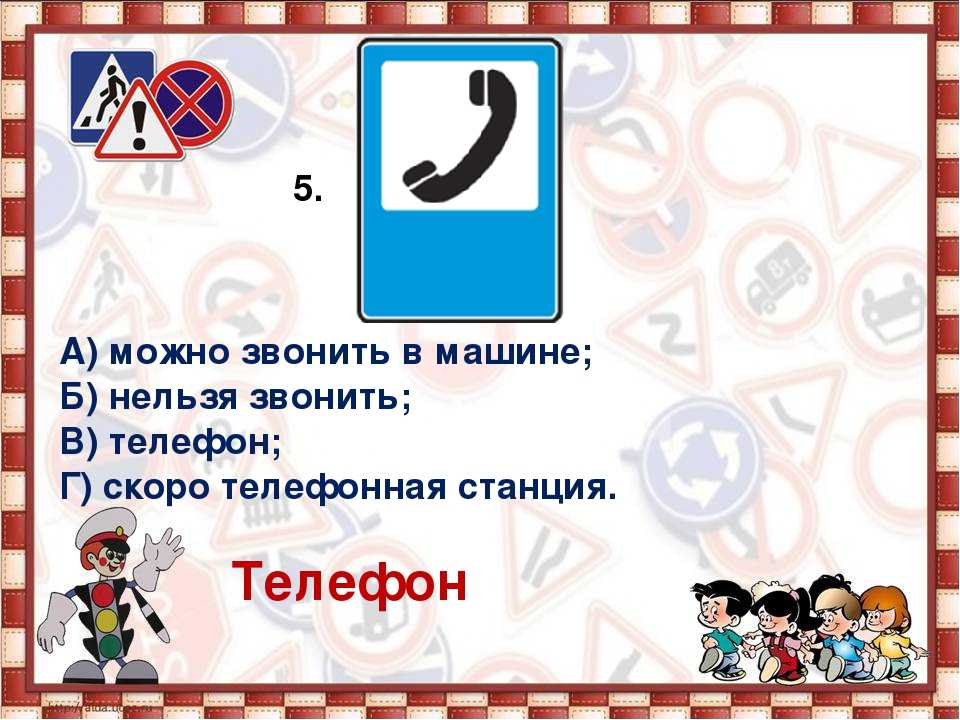 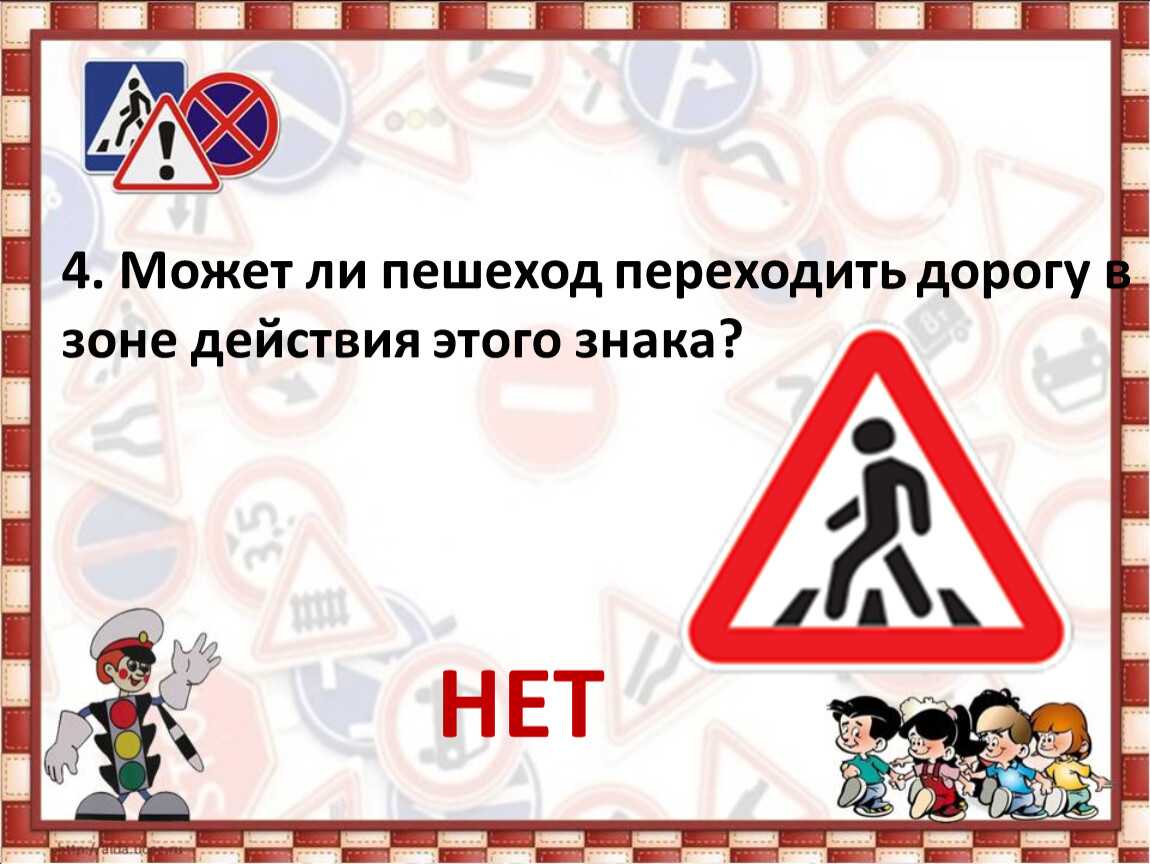 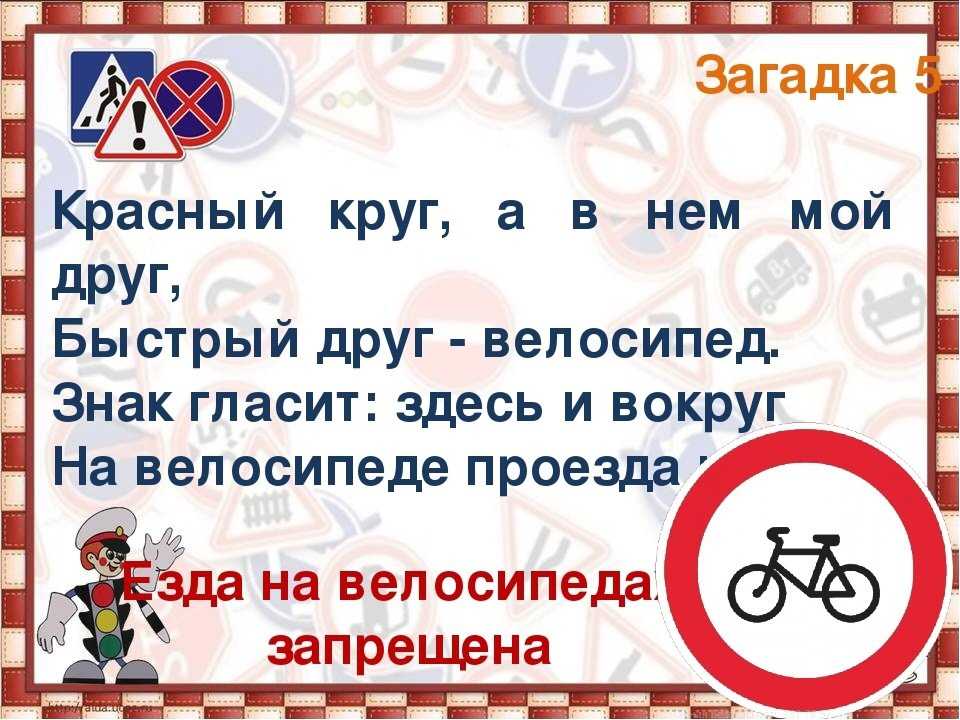 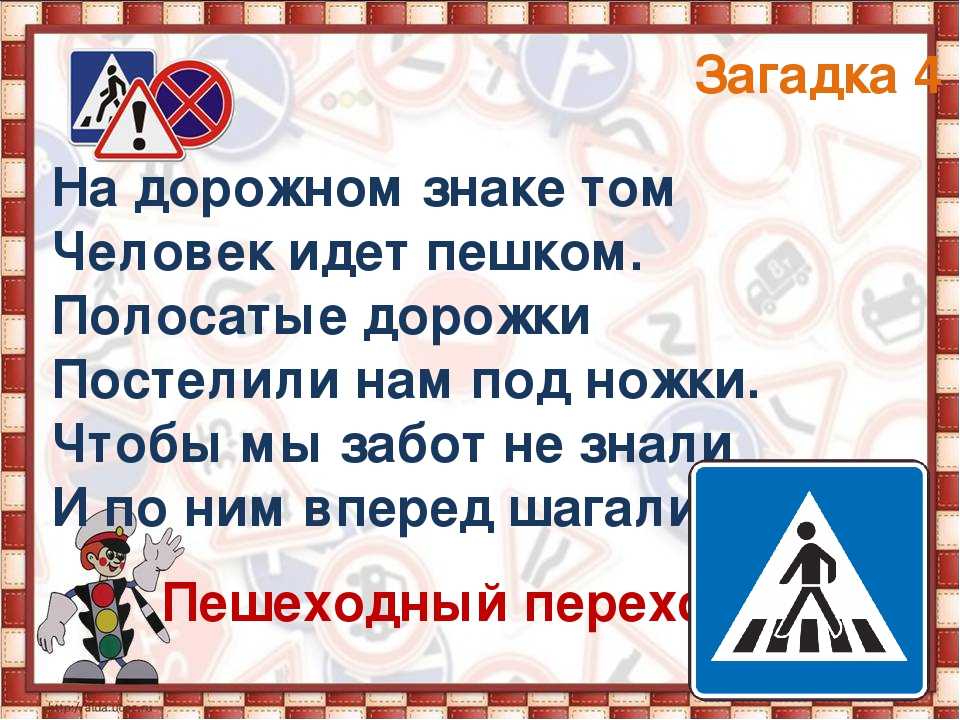 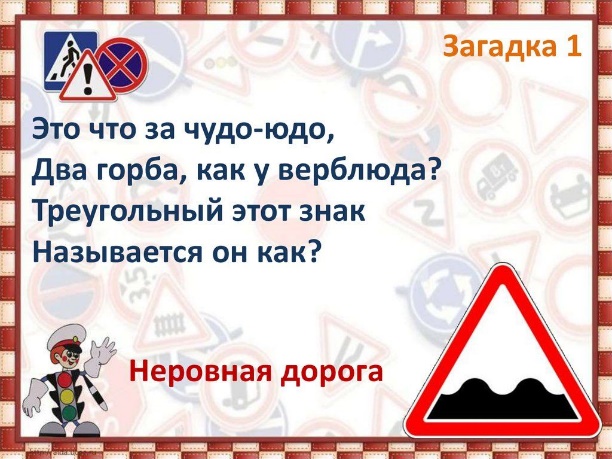 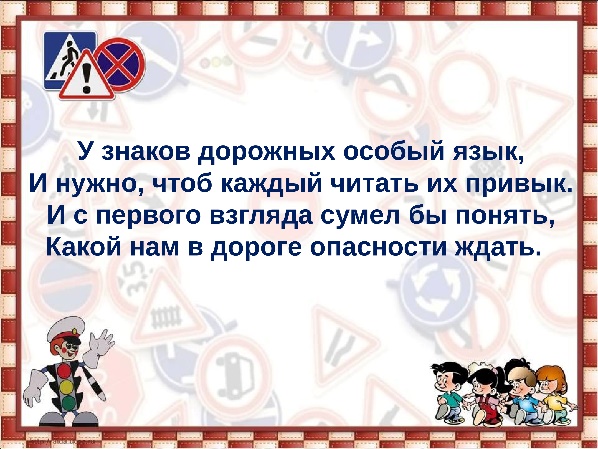 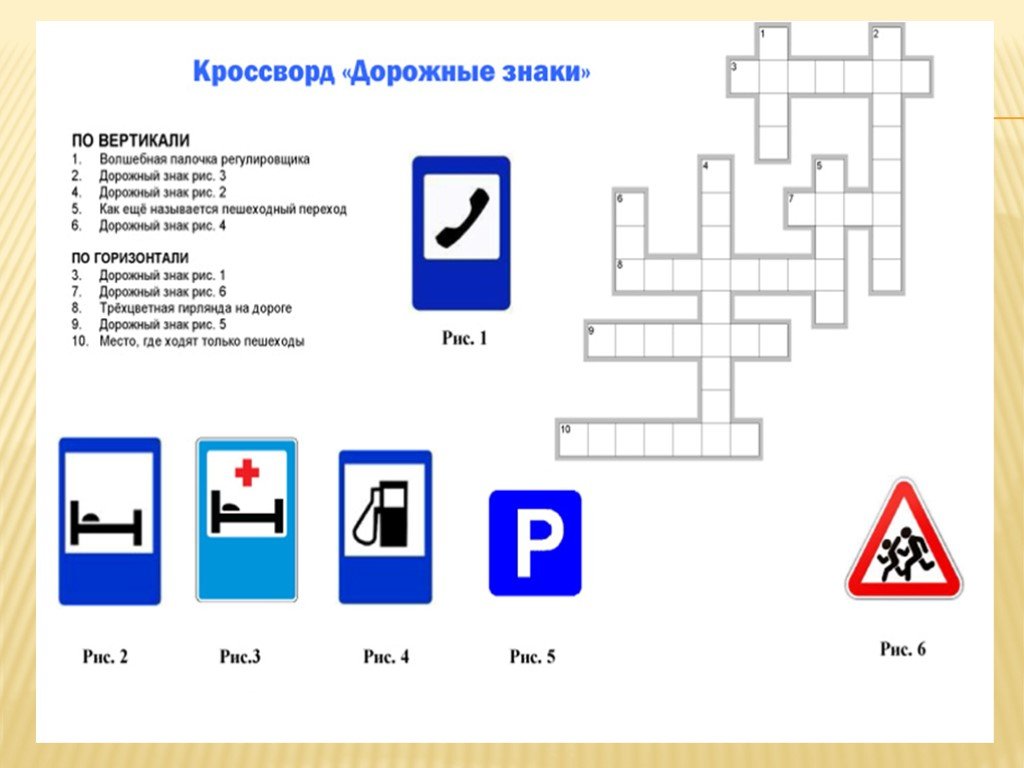 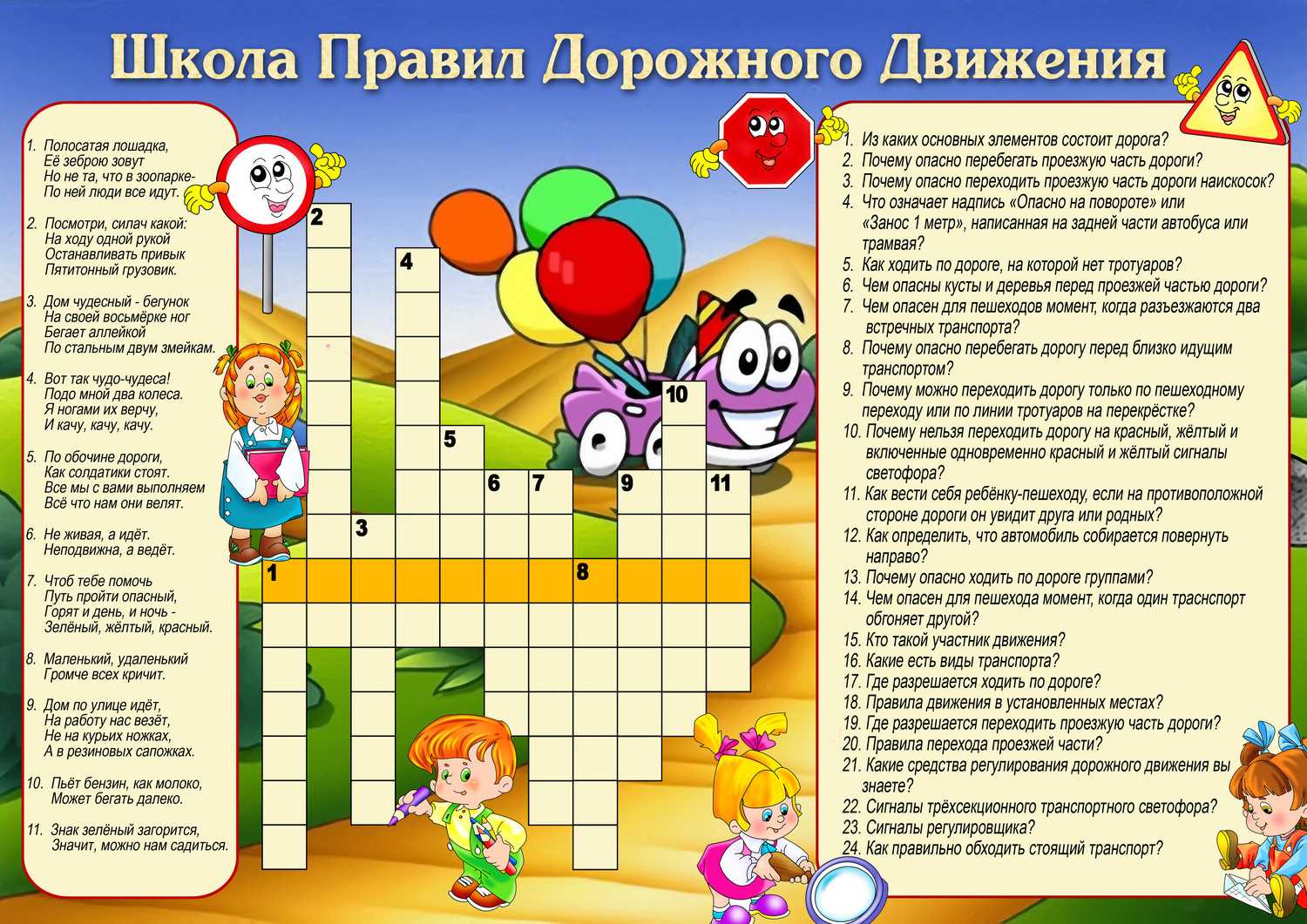 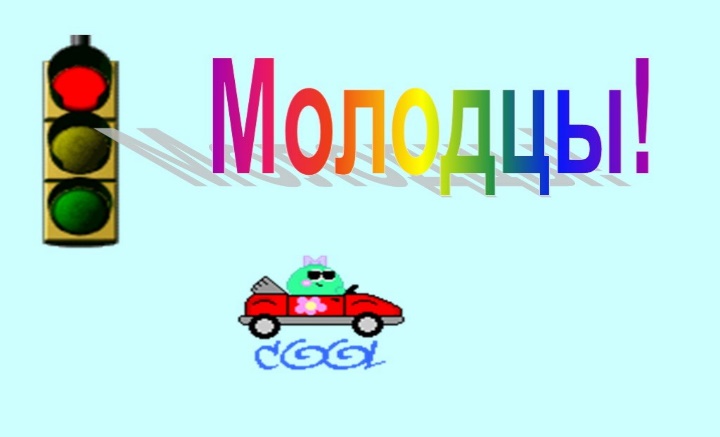 1(К)2 (Л)3 (Ю)4 (Ч)5 (И)6 (К)1 (Г)2 (У)3 (С)4 (И)1 (П)2 (О)3 (Р)4 (О)5 (С)6 (Я)7 (Т)8 (А)